TEXTOS APROVADOSP8_TA(2017)0335Mobilização do Fundo de Solidariedade da União Europeia para prestar assistência à Itália Comissão dos OrçamentosPE607.953Resolução do Parlamento Europeu, de 13 de setembro de 2017, sobre a proposta de decisão do Parlamento Europeu e do Conselho relativa à mobilização do Fundo de Solidariedade da União Europeia para prestar assistência à Itália (COM(2017)0540 – C8-0199/2017 – 2017/2101(BUD))O Parlamento Europeu,–	Tendo em conta a proposta da Comissão ao Parlamento e ao Conselho (COM(2017)0540 – C8-0199/2017), –	Tendo em conta o Regulamento (CE) n.º 2012/2002 do Conselho, de 11 de novembro de 2002, que institui o Fundo de Solidariedade da União Europeia,–	Tendo em conta o Regulamento (UE, Euratom) n.º 1311/2013 do Conselho, de 2 de dezembro de 2013, que estabelece o quadro financeiro plurianual para o período 2014-2020, nomeadamente o artigo 10.º,–	Tendo em conta o Acordo Interinstitucional de 2 de dezembro de 2013 entre o Parlamento Europeu, o Conselho e a Comissão sobre a disciplina orçamental, a cooperação em matéria orçamental e a boa gestão financeira, nomeadamente o ponto 11,–	Tendo em conta a carta da Comissão do Desenvolvimento Regional,–	Tendo em conta o relatório da Comissão dos Orçamentos (A8-0280/2017),1.	Observa que a decisão constitui a maior mobilização do Fundo de Solidariedade da União Europeia de sempre;2.	Observa que o montante máximo do adiantamento previsto no artigo 4.º-A do Regulamento (CE) n.º 2012/2002, tal como alterado pelo Regulamento (UE) n.º 661/2014 do Parlamento Europeu e do Conselho, poderá frequentemente constituir uma medida de auxílio insuficiente em caso de catástrofes classificadas como «catástrofes de grandes proporções»; salienta a necessidade de ter em conta um aumento do limiar previsto para as primeiras contribuições financeiras específicas, a fim de fazer face, de forma eficaz e célere, aos danos causados por este tipo de catástrofes;3.	Saúda a decisão por constituir um sinal de solidariedade da União com as regiões e os cidadãos da União atingidos por catástrofes naturais; 4.	Aprova a decisão anexa à presente resolução;5.	Encarrega o seu Presidente de assinar a decisão em referência, juntamente com o Presidente do Conselho, e de prover à respetiva publicação no Jornal Oficial da União Europeia;6.	Encarrega o seu Presidente de transmitir a presente resolução e o respetivo anexo ao Conselho e à Comissão.ANEXODECISÃO DO PARLAMENTO EUROPEU E DO CONSELHOrelativa à mobilização do Fundo de Solidariedade da União Europeia para prestar assistência à Itália(O texto deste anexo não é aqui reproduzido dado que corresponde ao ato final, Decisão (UE) 2017/1599.)Parlamento Europeu2014-2019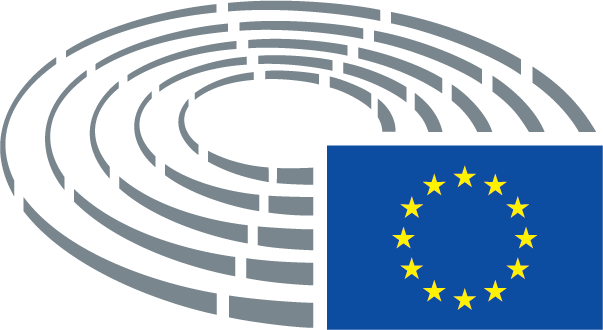 